2. Създаване и съхраняване на текстов документЗад. 1. За упражнение да отворим файла Primer1.docx и да добавим в края му текста от фиг. 3, предназначен за любознателни ученици.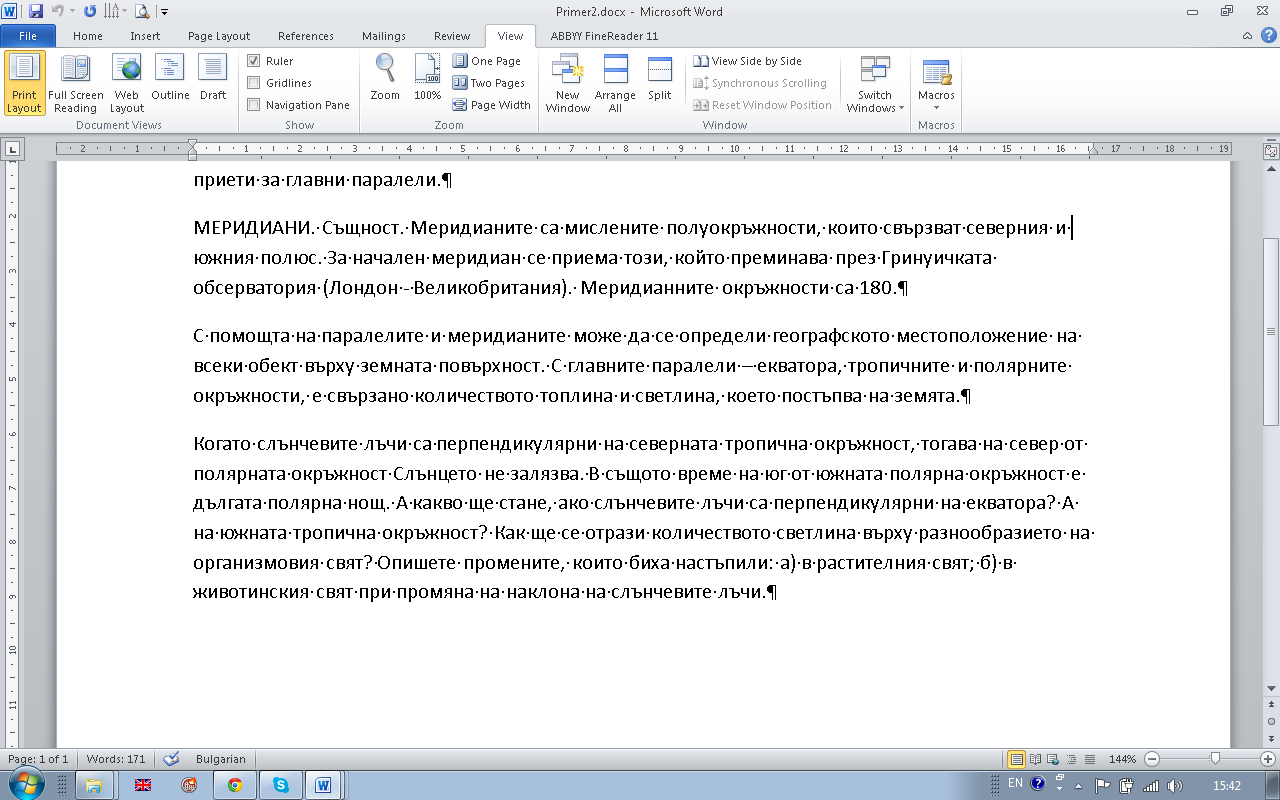 Фиг. 3. Текст за въвежданеСъхраняваме изменения текстов документ с командата Save или с натискане на бутона .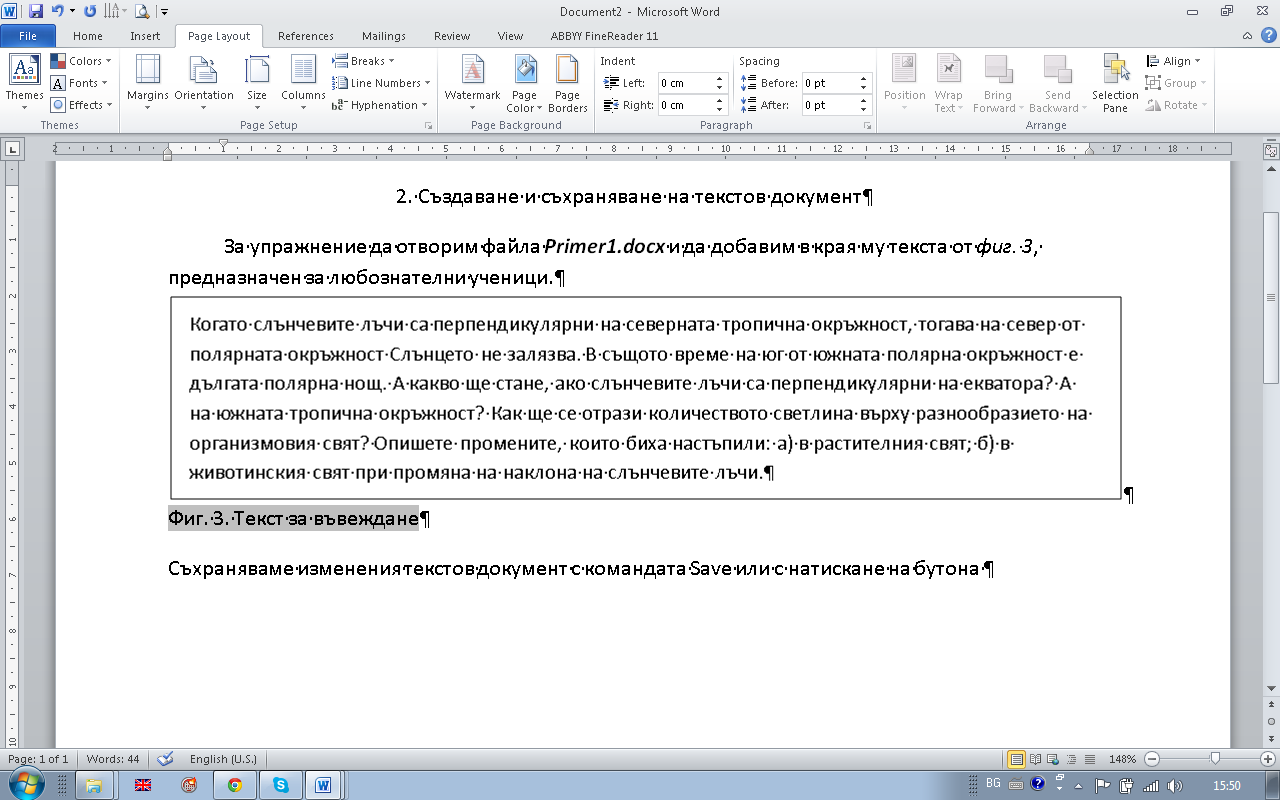 Зад. 2. Отворете файла Primer1.docx от вашата папка. Вмъкнете текста от фиг. 4 между основния текст и текста за любознателни. Запазете резултата във файл с името Primer2.docx във вашата папка.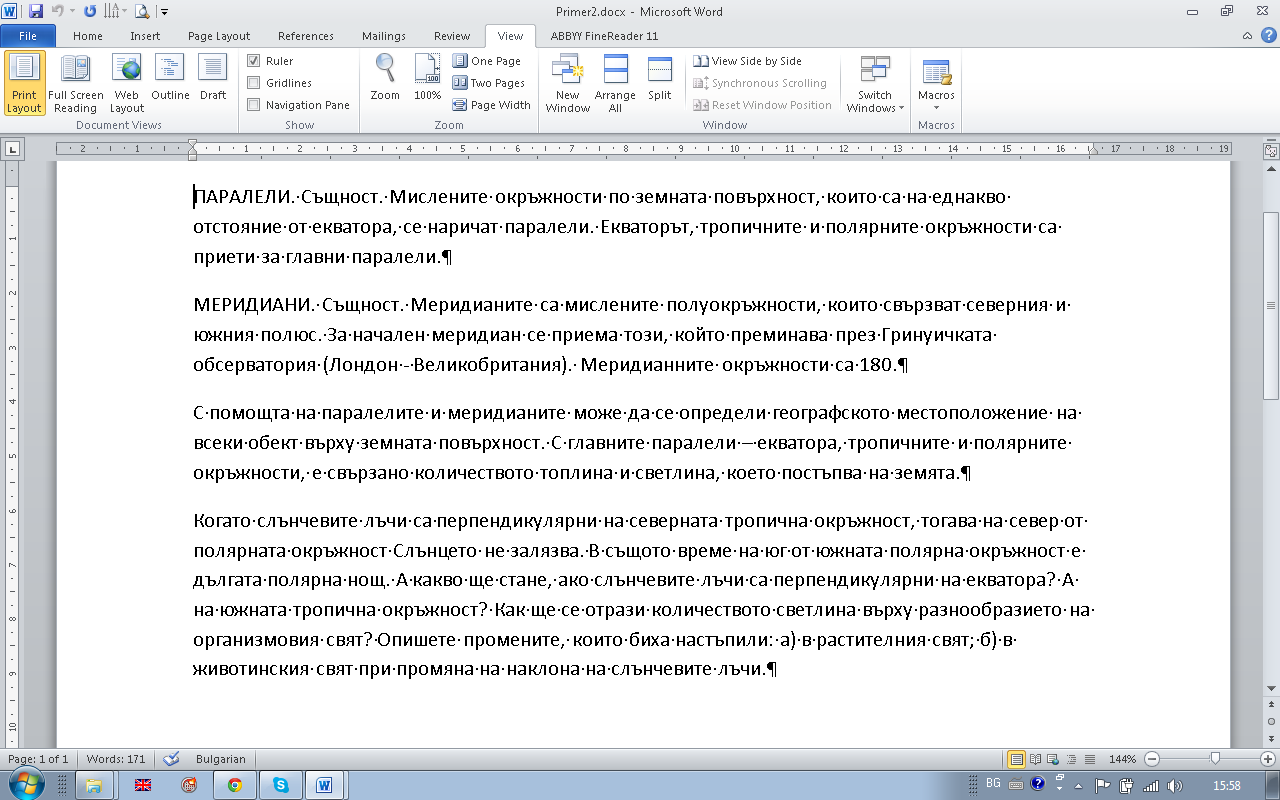 Фиг. 4. Текст за въвежданеЗад. 3. Въведете текста от фиг.5. Съхранете получения документ във файл с име Primer3.docx във вашата папка.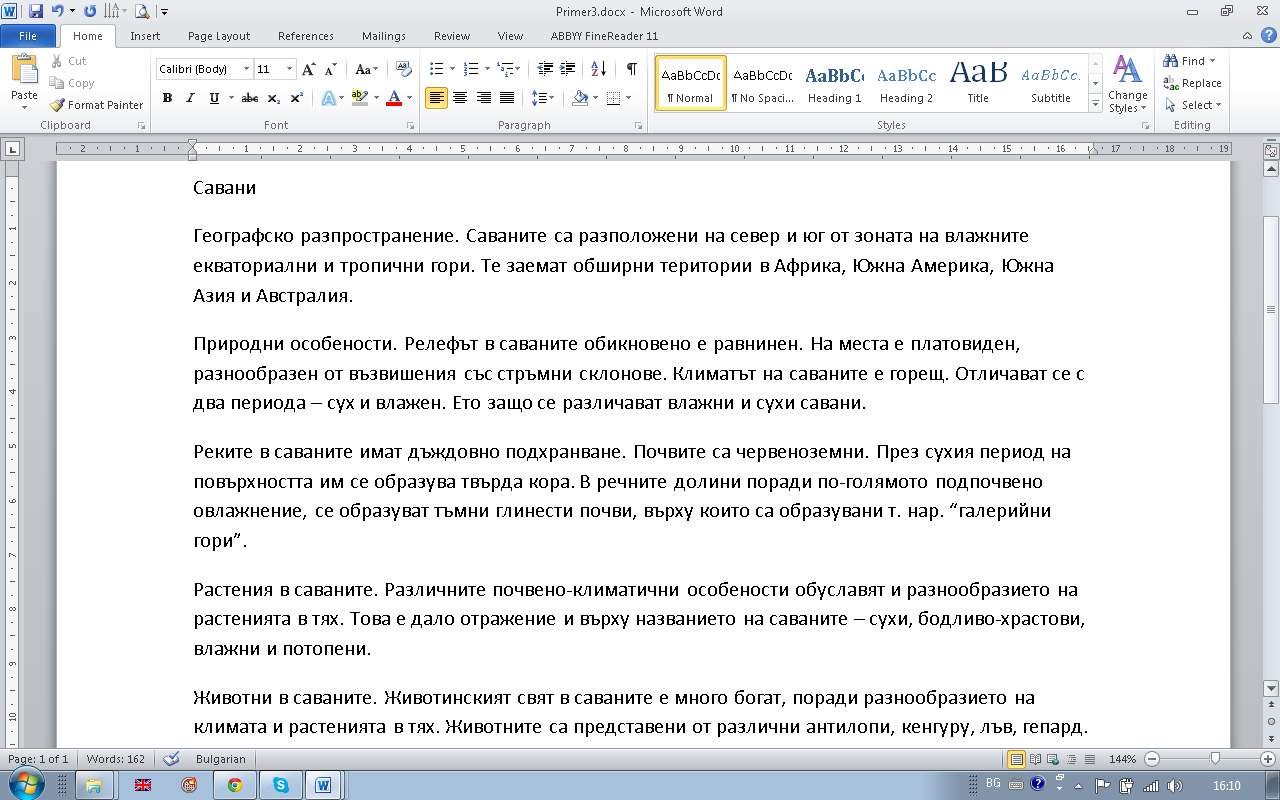 Фиг. 5. Текст за въвеждане